Publicado en Madrid el 25/02/2020 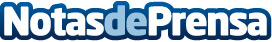 Woonivers cierra una ronda de 1,6M€ liderada por el fondo francés OneRagtimeLa plataforma de inversión francesa OneRagtime consolida sus operaciones en España liderando la ronda de financiación de la startup Woonivers. La aplicación de tax free digital Woonivers, que opera desde febrero de 2019, impulsa su expansión internacional con esta ampliación de capitalDatos de contacto:WooniversNota de prensa publicada en: https://www.notasdeprensa.es/woonivers-cierra-una-ronda-de-16m-liderada-por Categorias: Internacional Nacional Finanzas Viaje Turismo Emprendedores E-Commerce Recursos humanos http://www.notasdeprensa.es